VSTUPNÍ ČÁSTNázev moduluÚvod do logistiky a logistického systémuKód modulu63-m-4/AJ21Typ vzděláváníOdborné vzděláváníTyp moduluodborný teoretickýVyužitelnost vzdělávacího moduluKategorie dosaženého vzděláníM (EQF úroveň 4)Skupiny oborů63 - Ekonomika a administrativa37 - Doprava a spojeKomplexní úlohaObory vzdělání - poznámkyDélka modulu (počet hodin)16Poznámka k délce moduluPlatnost modulu od30. 04. 2020Platnost modulu doVstupní předpokladynejsou požadoványJÁDRO MODULUCharakteristika moduluModul je určen pro vzdělávací obor (ŠVP) logistika, který vychází z RVP ekonomika a podnikání. Modul je možné použít rovněž v rámci jiných ekonomických či technických RVP.Žák získá základní přehled o logistice jako podnikové činnosti a vědní disciplíně, o historii a vývoji logistiky, o logistickém systému a logistickém řetězci ve vztahu k supply chain managementu.Očekávané výsledky učeníŽák:definuje logistiku a její podstatuvysvětlí základní milníky vývoje a historie logistikypopíše vztah logistiky k dalším činnostem organizacepopíše funkce logistiky a oblasti, ve kterých nachází uplatněnívysvětlí podstatu fungování logistického systému a jeho využití v praxidefinuje logistický řetězec a jeho využitíObsah vzdělávání (rozpis učiva)Pojem logistika, hospodářská logistika, aplikace logistiky, historie a vývoj logistikyPostavení logistiky v organizaci5S logistiky, metoda just in time, the total supply chainSystém logistiky a jeho prvky, subsystémy logistiky, logistické tokyZákladní přehled o supply chain managementuLogistický řetězec, subjekty logistiky, prvky logistického řetězceUčební činnosti žáků a strategie výukyStrategie výukyMetody slovní:monologické metody (popis, vysvětlování, výklad)dialogické metody (rozhovor, diskuse)práce s učebnicí, knihou, odborným časopisembrainstorming (různé podoby), brainwritingMetody praktické:samostatné práce individuální a ve skupiněvytváření prezentací, myšlenkových map, časových os, psaní článků, vytváření plakátů, letákůprezentování své práceodborné dokumenty a videa jako podklad pro diskuzi a další zpracování poznatkůskládankové učeníaplikace teoretických poznatků na praktických příkladech s odbornou podporou učiteleUčební činnostiŽák:pracuje s informacemi získanými z výkladu v hodiněsvou činnost doplňuje o práci s odborným textemvyhledává a využívá informace získané z elektronických zdrojůkonzultuje danou problematiku s učitelemteoretické poznatky využívá při řešení praktických příkladůodhaluje případnou chybovost a provede opravuzpracovává zadaný úkol samostatně nebo v týmuvypracované zadání prezentuje před třídou a učitelemČinnosti žáka ve vazbě na výsledky učeníŽák:Definuje logistiku a její podstatu
	po řízené diskuzi, např. brainstormingu a další debatě žák definuje a vysvětlí pojemVysvětlí základní milníky vývoje a historie logistiky
	žák popisuje vývoj logistiky, vytváří časovou osu vývoje od prvopočátků až po současnost a prezentuje ji (včetně vývoje hospodářské logistiky)popíše vztah logistiky k dalším činnostem organizacePopíše vztah logistiky k dalším činnostem organizace
	samostatně nebo ve skupině s ostatními žáky na příkladu organizační struktury obchodního závodu popíše vztah k dalším podnikovým činnostemve spolupráci s učitelem popíše funkce logistiky a nastíní oblasti, ve kterých najde logistika uplatněníPopíše funkce logistiky a oblasti, ve kterých nachází uplatnění
	ve spolupráci s učitelem zformuluje funkce logistikyza použití metody brainstormingu identifikuje oblasti, ve kterých nalézá logistika své uplatněníVysvětlí podstatu fungování logistického systému a jeho využití v praxi
	ve spolupráci s učitelem identifikuje podstatu logistického systémuza použití metody brainstormingu identifikuje oblasti, ve kterých nalézá logistický řetězec své uplatněnísamostatně nebo ve skupině s ostatními žáky vyhledá na internetu 2 významy metody 5S v logistice a metodu just in timeve skupině s ostatními žáky identifikuje konkrétní využití výše zmíněných metodDefinuje logistický řetězec a jeho využití
	vyhledá na internetu definici logistického řetězce a jeho jednotlivých subčástíve skupině žáků vypracuje příklady využití logistického řetězce v praxive spolupráci s vyučujícím vysvětlí vztah logistického řetězce a supply chain managementuZařazení do učebního plánu, ročník1. ročníkVÝSTUPNÍ ČÁSTZpůsob ověřování dosažených výsledkůHodnocení sestává z dvou písemných zkoušení, samostatné práce a ústního zkoušeníPísemná práce sestává z:odpovědí na 5 otevřených otázek zaměřených úvod do logistiky, logistický systém.Samostatná práce sestává z:vypracování časové osy historie a vývoje logistikysestavení vlastního příkladu logistického řetězceprezentování výsledkůÚstní zkoušení sestává z:4 otevřených otázek, ověřujících osvojení si teoretických znalostí a jejich aplikace do vlastních příkladů, popřípadě na reálnou situaci.Kritéria hodnoceníPísemná práce:

Učitel hodnotí používání správných termínů, správnost výpočtů a schopnost aplikovat osvojené poznatky a dovednosti při řešení teoretických i praktických úkolů. Žák uspěl, pokud získá alespoň 50 % možných bodů.

Váha písemného zkoušení v celkovém hodnocení modulu je 40 %.Samostatná práce:

Učitel hodnotí používání správných termínů, správnost časové osy, komplexnost příkladu logistického řetězce a prezentaci tématu před třídou. Žák uspěl, pokud získá alespoň 50 % možných bodů.

Váha samostatné práce v celkovém hodnocení modulu je 30 %.Ústní zkoušení:

Žák uspěl při ústním zkoušení, pokud zodpověděl alespoň 2 otázky, tedy prokázal osvojení si 50% znalostí.

Váha ústního zkoušení v celkovém hodnocení modulu je 30 %.Pro splnění modulu je potřeba získat alespoň 50% možných bodů a minimální účast žáka je 70 %.Doporučená literaturaOUDOVÁ, Alena. Logistika: základy logistiky. Kralice na Hané: Computer Media, 2013. ISBN 978-80-7402-149-7PoznámkyObsahové upřesněníOV RVP - Odborné vzdělávání ve vztahu k RVPMateriál vznikl v rámci projektu Modernizace odborného vzdělávání (MOV), který byl spolufinancován z Evropských strukturálních a investičních fondů a jehož realizaci zajišťoval Národní pedagogický institut České republiky. Autorem materiálu a všech jeho částí, není-li uvedeno jinak, je Richard Červený. Creative Commons CC BY SA 4.0 – Uveďte původ – Zachovejte licenci 4.0 Mezinárodní.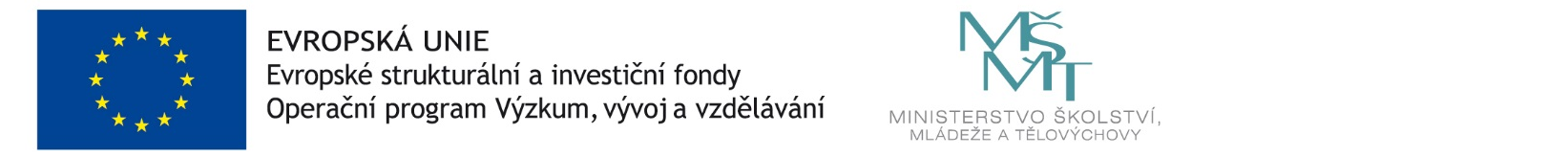 